06.05.2020 r.Temat: Zaokrąglanie liczb.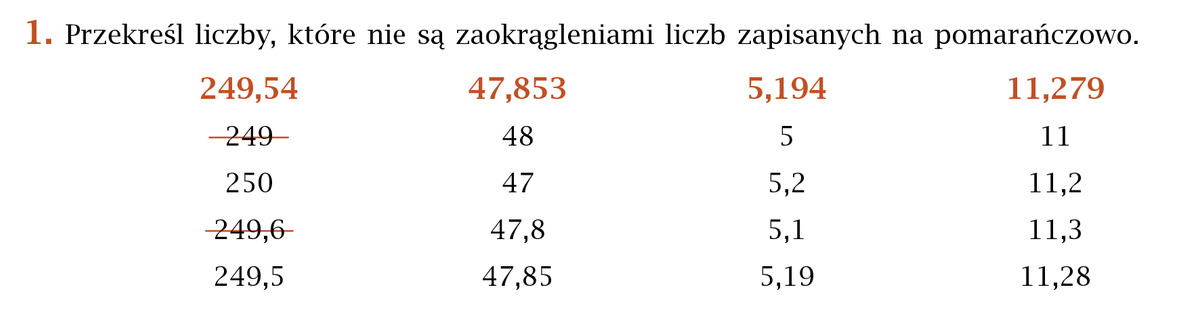 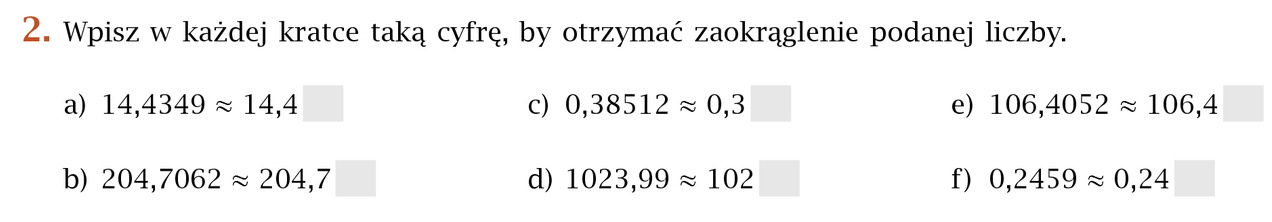 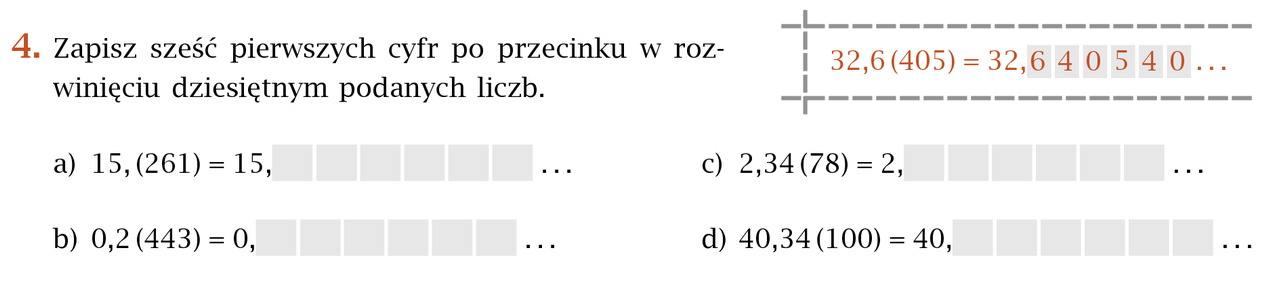 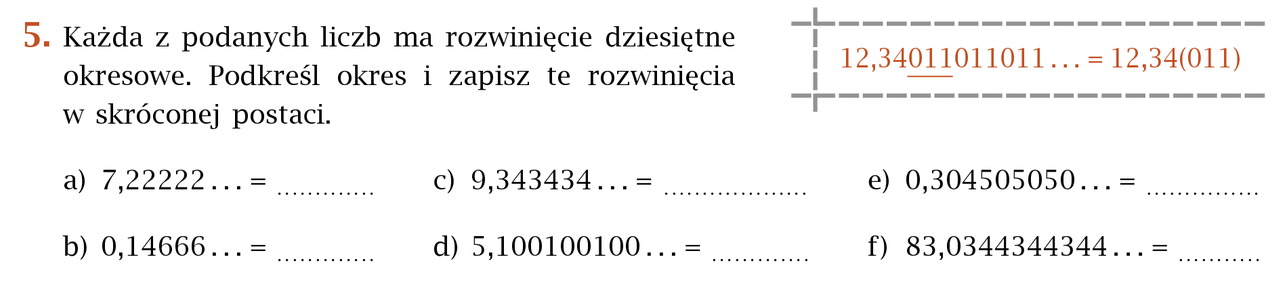 Wykonaj zadania i prześlij do mnie na maila do 16.00 jeszcze dzisiaj.